Завдання з образотворчого мистецтва на період карантину          Завдання з образотворчого мистецтва розроблені для учнів 5-7 класів відповідно до тем, які охоплюють період карантину і передбачають практичне виконання учнями поставної задачі, а саме створення малюнків, композицій тощо. Фото готових робіт відправляти на viber за номером телефону: 0966358449.КласЗавданняПриклади. Зразки робіт   5«Українські писанки». Творча робота: «Ескіз великодньої писанки» «Символіка українського орнаменту».   Художні матеріали: папір, гуашеві або акварельні фарби, пензлі, фломастери.   Термін виконання: 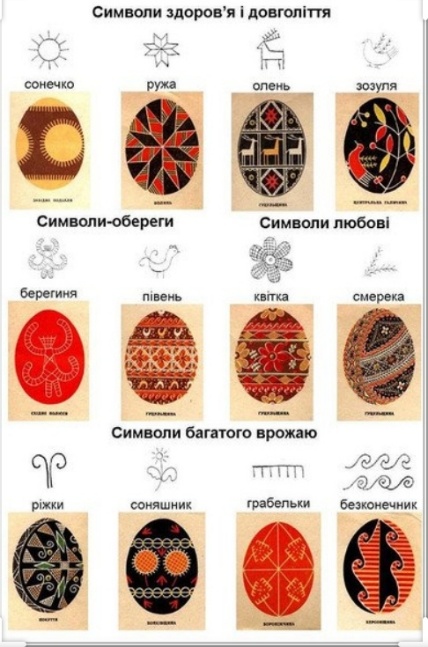    6 «Квітковий натюрморт»       Намалюй ліричний квітковий натюрморт. Типові композиції квіткових натюрмортів. Зображення квітів   Художні матеріали на вибір.Термін виконання: з 11.03 по 29.04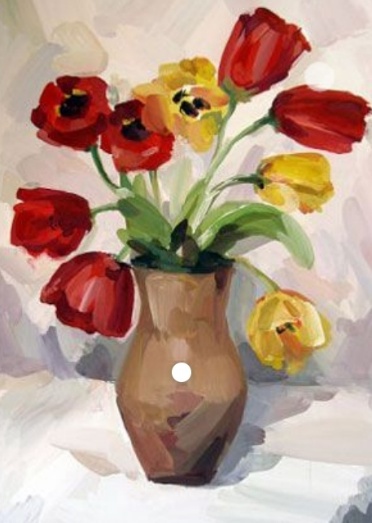     7«Стиль – забаганка дизайнера чи поклик душі?  «Зачіска – краса і стиль, що створює дизайнер.  Створюємо власний імідж.     Творче завдання: виконати дизайн-проект «Традиційні українські народні мотиви у сучасній моді». Моделювання зачіски для створення індивідуального стилю людини.Художні матеріали: графічні матеріали.    Термін виконання: з 13.03 по 24.04.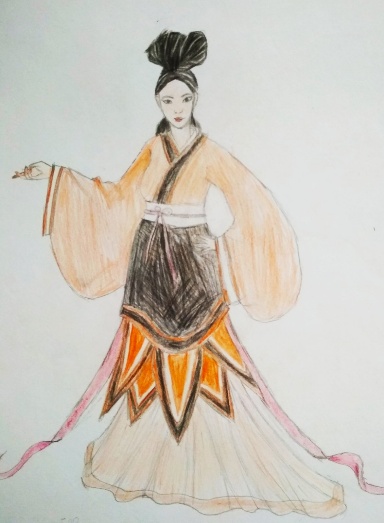 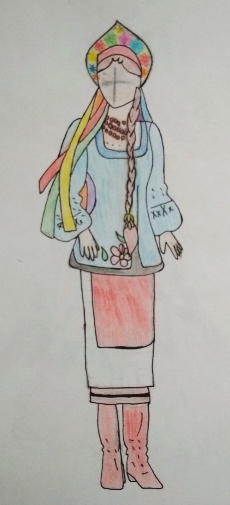 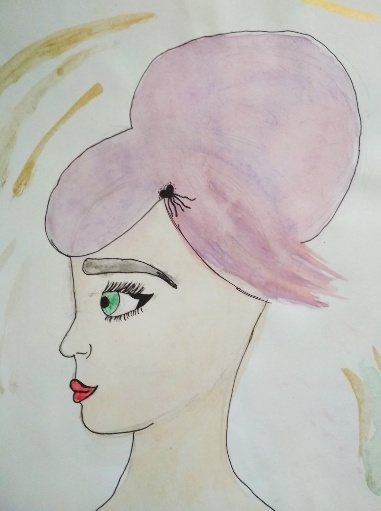 